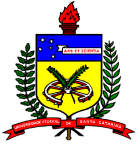 UNIVERSIDADE FEDERAL DE SANTA CATARINAPRÓ-REITORIA DE DESENVOLVIMENTO HUMANO E SOCIALDEPARTAMENTO DE DESENVOLVIMENTO DE POTENCIALIZAÇÃO DE PESSOASEdital 33/DDP/2016A Diretora do Departamento de Desenvolvimento de Pessoas da Universidade Federal de Santa Catarina torna público o cronograma de provas  concurso público para o Departamento de Expressão Gráfica (EGR), do Centro de Comunicação e Expressão (CCE), Campus Universitário Reitor João David Ferreira Lima, de que trata o Edital n° 033/DDP/2016, para o campo de conhecimento Representação Gráfica (item 1.5.7.2.1). Processo 23080.037311/2016-52CRONOGRAMA ajustadoDiaHorárioAtividadeLocal30/11/2016 8h00Término do prazo para interposição de recursos pelos candidatosMural do Departamento EGR30/11/2016 12h00Decisão relativa aos recursos Mural do Departamento EGR30/11/2016 13h30min às 14h30minReunião com a banca examinadora e todos os candidatos aprovados na prova escrita para ajuste do cronograma, caso necessário.Sala 136CCE – Bl. A1º andar01/12/20168h00 Início da Prova de títulos pela banca examinadoraSala 136CCE – Bl. A1º andar01/12/20168h00 às 12h00 Sorteio do ponto para a prova didática por ordem de inscrição e entrega, do memorial descritivo e o projeto de atividade acadêmica e o curriculum vitae 8h00 –  GOGLIARDO VIEIRA MARAGNO9h00 – ADHEMAR MARIA DO VALLE FILHO10h00 – ELIETE A. ASSUNÇÃO OURIVES11h00 ANA KELLY MARINOSKI RIBEIROSala 136CCE – Bl. A1º andar02/12/20168h00 às 12h00 e Prova didática conforme sorteio de ponto8h00 –  GOGLIARDO VIEIRA MARAGNO9h00 – ADHEMAR MARIA DO VALLE FILHO10h00 – ELIETE A. ASSUNÇÃO OURIVES11h00 - ANA KELLY MARINOSKI RIBEIROSala 136CCE – Bl. A1º andar02/12/2016 14h às 17h14h - Prova práticaSala 136CCE – Bl. A1º andar05/12/2016das 13h às 17hApresentação do memorial descritivo e projeto de atividade acadêmica13h – GOGLIARDO VIEIRA MARAGNO14h – ADHEMAR MARIA DO VALLE FILHO15h – ELIETE A. ASSUNÇÃO OURIVES16h – ANA KELLY MARINOSKI RIBEIROSala 136CCE – Bl. A1º andar05/12/2016 19h00minSessão pública para apuração do resultado para habilitação e classificação dos candidatosSala 136CCE – Bl. A1º andar